CUADRO-RESUMEN 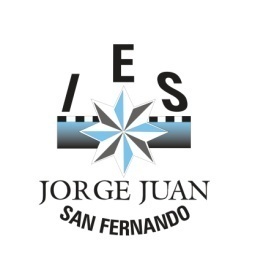 ACCIÓN TUTORIAL……………. TRIMESTRECURSO:PROFESOR:FechaTipo reuniónAlumno/aMotivoAsistentes